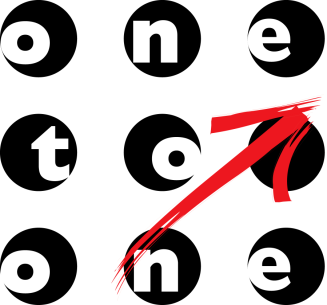 6ο Πανελλήνιο Συνέδριο της Ελληνικής Εταιρείας Άνοιας «Master Classes in Dementia 2019»14 - 17 Νοεμβρίου 2019  Πορταριά ΠηλίουΕΝΤΥΠΟ ΕΓΓΡΑΦΗΣΠαρακαλούμε όπως συμπληρώσετε το ανωτέρω ΕΝΤΥΠΟ ΕΓΓΡΑΦΗΣ και το αποστείλετε στα emails: retsisx@one2onesa.com & info@one2onesa.comΟνοματεπώνυμο: Ειδικότητα:Διεύθυνση Εργασίας:Τηλέφωνο:Email:Σχόλια:Σχόλια: